Artist’s Statement:What does this look like to you?  There is a surface metaphor here, and one that is more hidden.  The former is more focused, the latter more widespread.  If you see a statement on the incongruity between the images of a war from the front lines versus its depiction on television, you are seeing the surface metaphor clearly.  The scene on T.V. is one of liberation.  A dictator is overthrown and the once repressed people joyously pull down the statue of their former tyrant.  At the scene of the war, there is a different story depicted.  There the scene is not one of liberation, but of devastation.  What would we rather believe? What would our government prefer us to believe? Xxxxxxxxxxxxxxxxxxxxxxxxxxxxxxxxxx xxxxxxxxxxxxxxxxxxxxxxxxxxxxxxxxxxxxxxxxxxxxxxxxxxxxxxxxxxxxxxxxxxxxxxxxxxxxxx [Passage deleted (Ref. GBA Act, U.S. Dept. of Defense: Chief Agency for Protection of Military and State Security)]  This leads us to the deeper metaphor—sources of perspective. Xxxxxxxxxxxxxxxxxxxxxxxxxxxxxxxxx xxxxxxxxxxxxxxxxxxxxxxxxxxxxxxxxxxxxxxxxxxxxxxxxxxxxxxxxxxxxxxxxxxxxxxxxxxxxxxxxxxxxxxxxxxxxxxxxxx xxxxxxxxxxxxxxxx [Passage deleted (Ref. GBA Act, U.S. Dept. of Defense: Chief Agency for Protection of Military and State Security)] Where do we get our perspective on the world?  From friends? From neighbors? From family? From our favorite T.V. news programs which we sit at home on our couches and absorb?  The tendency seems to be to take in information from those who already agree with our perspective, those who are culturally like us.  The challenge is in accepting that, at times, there are fallacies to these perspectives.  Xxxxxxxxxxxxxxxxxxxxxxxxxxxxxxxxxxxxxxxxxxxxxxxxxxxxxxxxxxxxxx xxxxxxxxxxxxxxxxxxxxxxxxxxxxxxxxxxxxxxxxxxxxxxxxxxxxxxxxxxxxxxxxxxxxxxxxxxxxxxxxxxxxxxxxxxxxxxx xxxxxxxxxxxxxxxxxxxxxxxxxxxxxxxxxxxxxxxxxxxxxxxxxxxxxxxxxxxxxxxxxxxx [Passage deleted (Ref. GBA Act, U.S. Dept. of Defense: Chief Agency for Protection of Military and State Security)]    Looking at multiple different sources of information helps us develop a more accurate sense of reality.  It is less comfortable, but usually more complete.Design Principles and Visual Elements:Color:  Blue house, blue skies = idealized vision and isolated perspective.  Earth tones = Reality.Shape: Orderly = Home, false.  Chaos = war, reality.Texture: War zone = Rocky, jagged, burned, scarred.Opposition: Home versus war zone.Emphasis: War zone = Emphasis absent.  Home = emphasis on the stature falling (liberation).Harmony: Home = Siding and shingles, all nice and orderly, rhythmic.Process:When I first thought to do this sculpture, it was while reading Being Muslim by Haroon Siddiqui. I started thinking about the difference in the ways the war in Iraq is being depicted by the mainstream media in the United States versus the depiction by Siddiqui. Xxxxxxxxxxxxxxxxxxxxxxxxxxxxxxxxxxxxxxxxxxx xxxxxxxxxxxxxxxxxxxxxxxxxxxxxxxxxxxxxxx [Passage deleted (Ref. GBA Act, U.S. Dept. of Defense: Chief Agency for Protection of Military and State Security)] I set out to make a metaphor sculpture which would show this contrast.  As the class developed, so did my concept for the sculpture.  It turned from a metaphor about perspective on a single world affair, to a general statement on the acquisition of information.  It seems that much of this course has been about this concept.  We must be careful not to let our understanding of the world be based on local perspectives or limited information.Comments:Please post comments on the discussion board (Warning: Persons posting comments not in accordance with the God Bless America Act are subject to arrest, deportation, and forfeiture of life, liberty, and pursuit of happiness).Rap about the war in Iraq from a confused perspective:Liberate IraqCelebrate going backTo the Stone AgeYa been shown rageSaddam yo mammaI’m gonna bomb yaGo run get cha gunYou’re all hunkered in a bunkerBut trust thatI’ll bust thatSaddam Hussein ya gone insaneScrape up itty bitty parts of your brainThat remain,In tactCuz this is pay backTear down yer statueSend missiles at youI rememberA day in SeptemberTry to attackThis is pay backIraq is pay back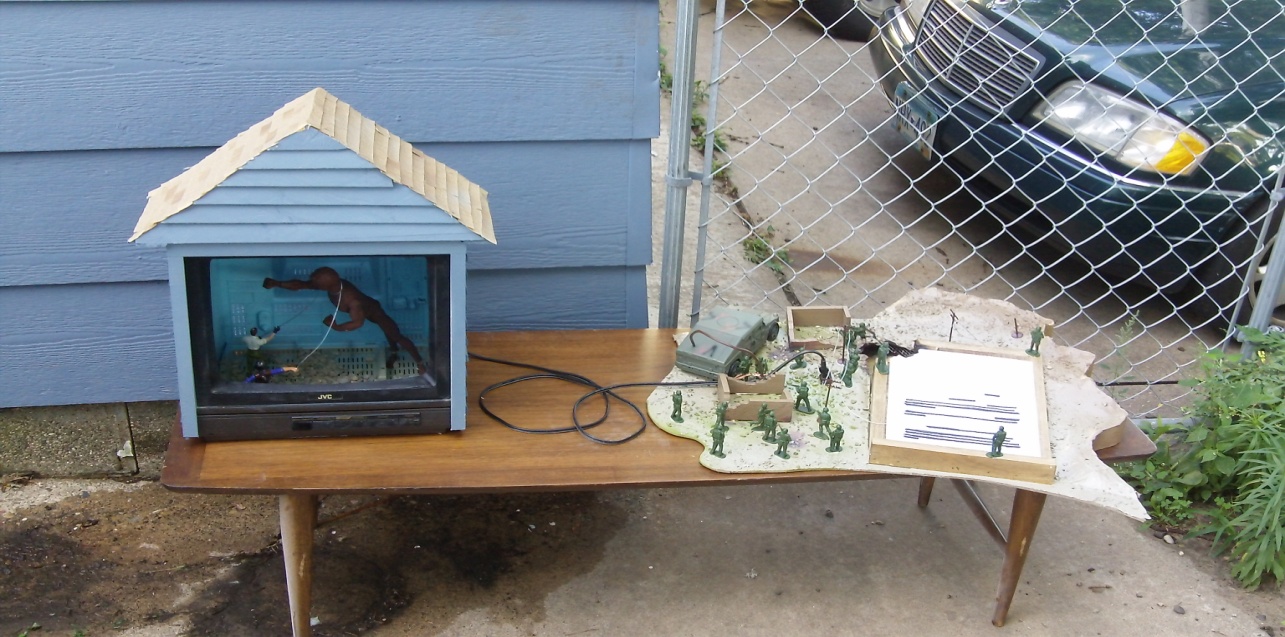 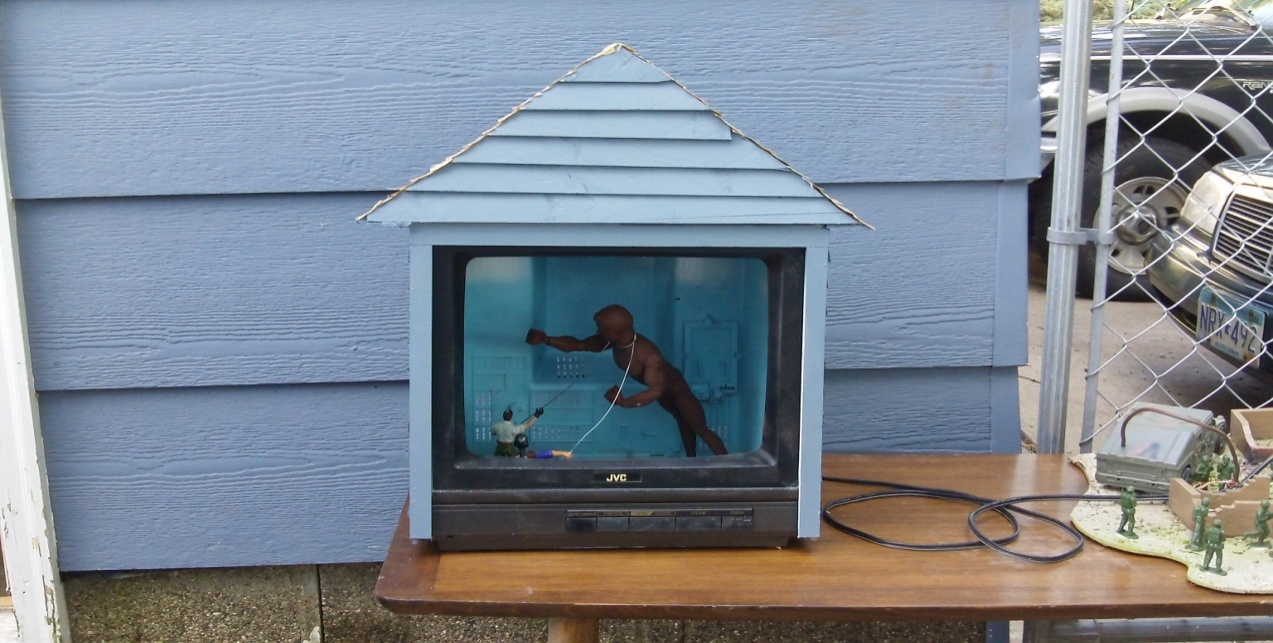 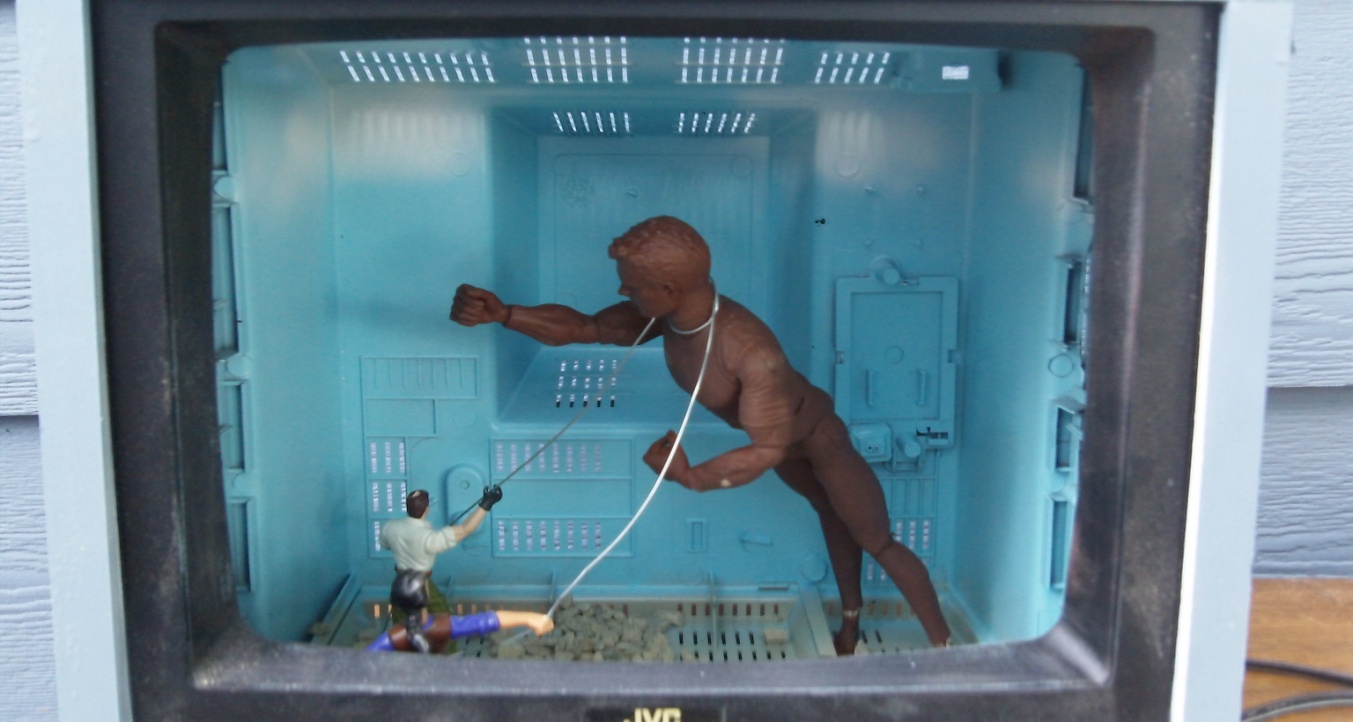 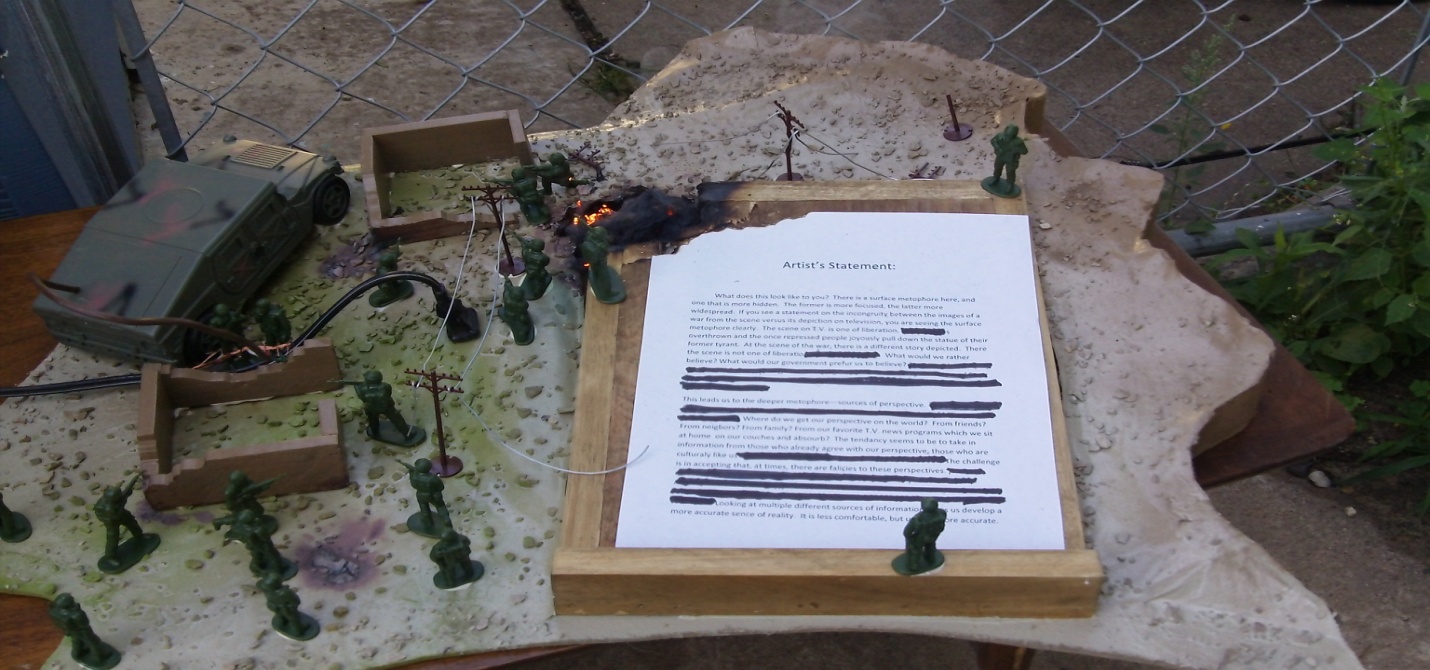 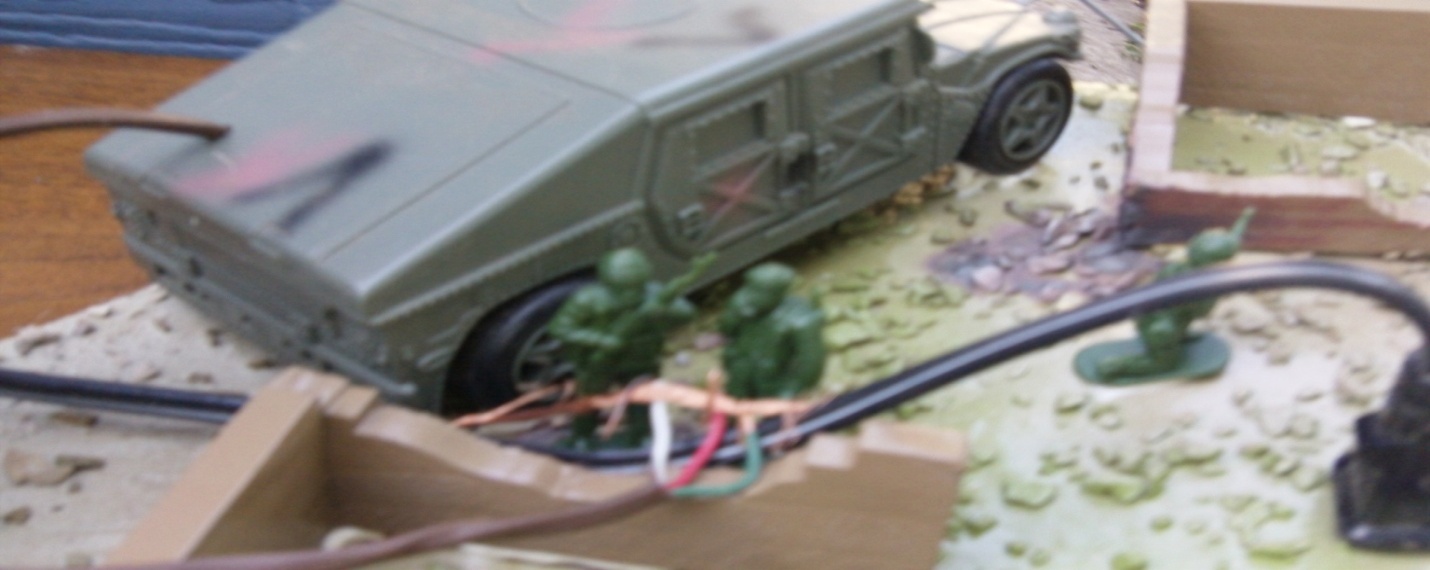 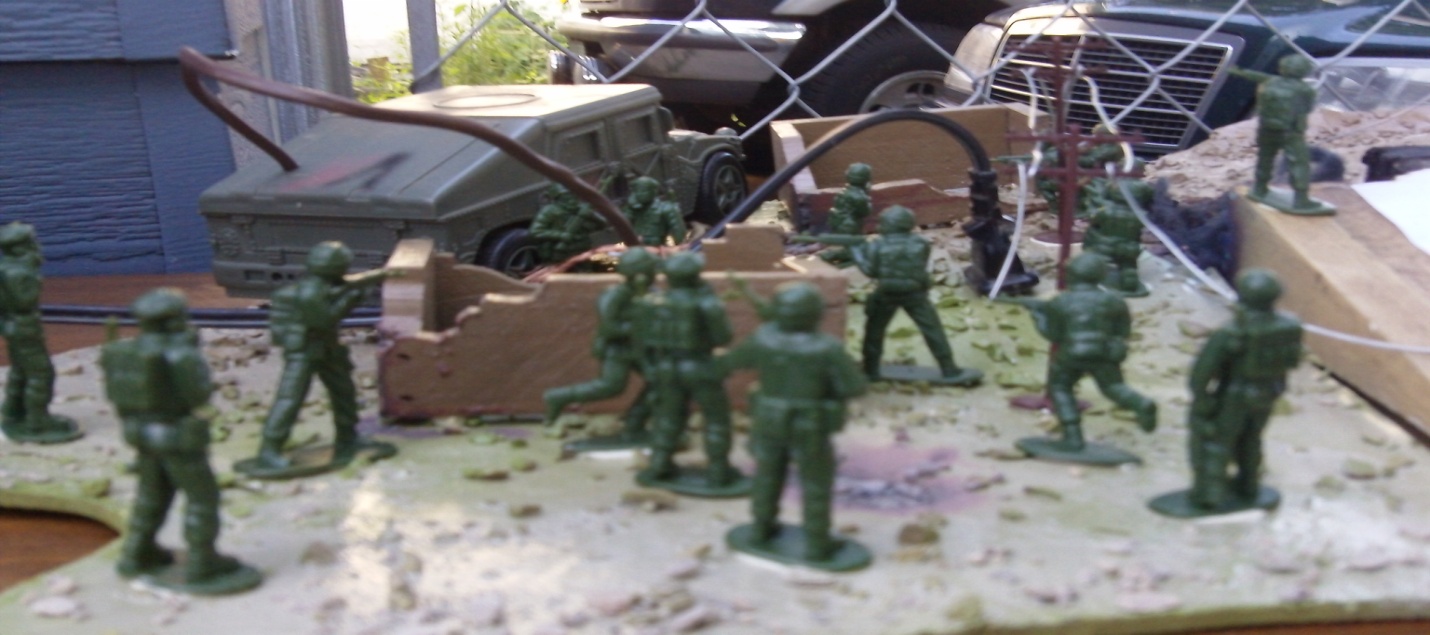 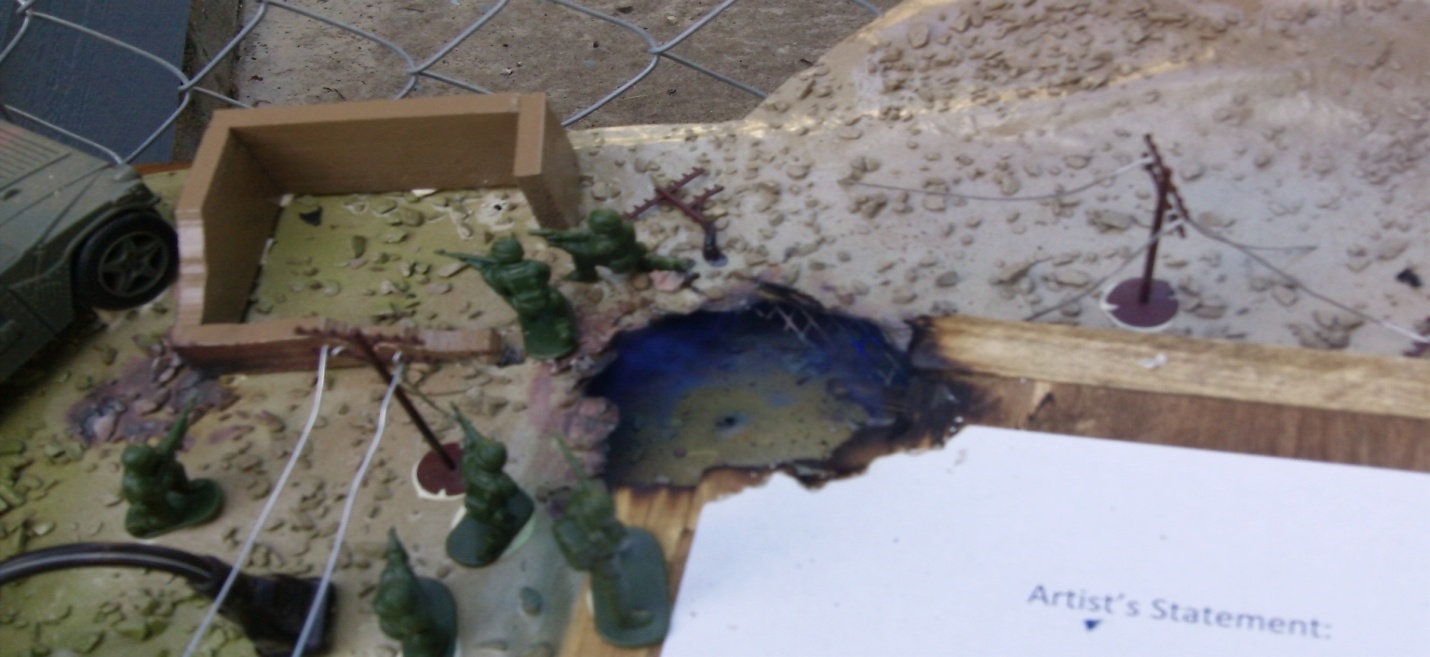 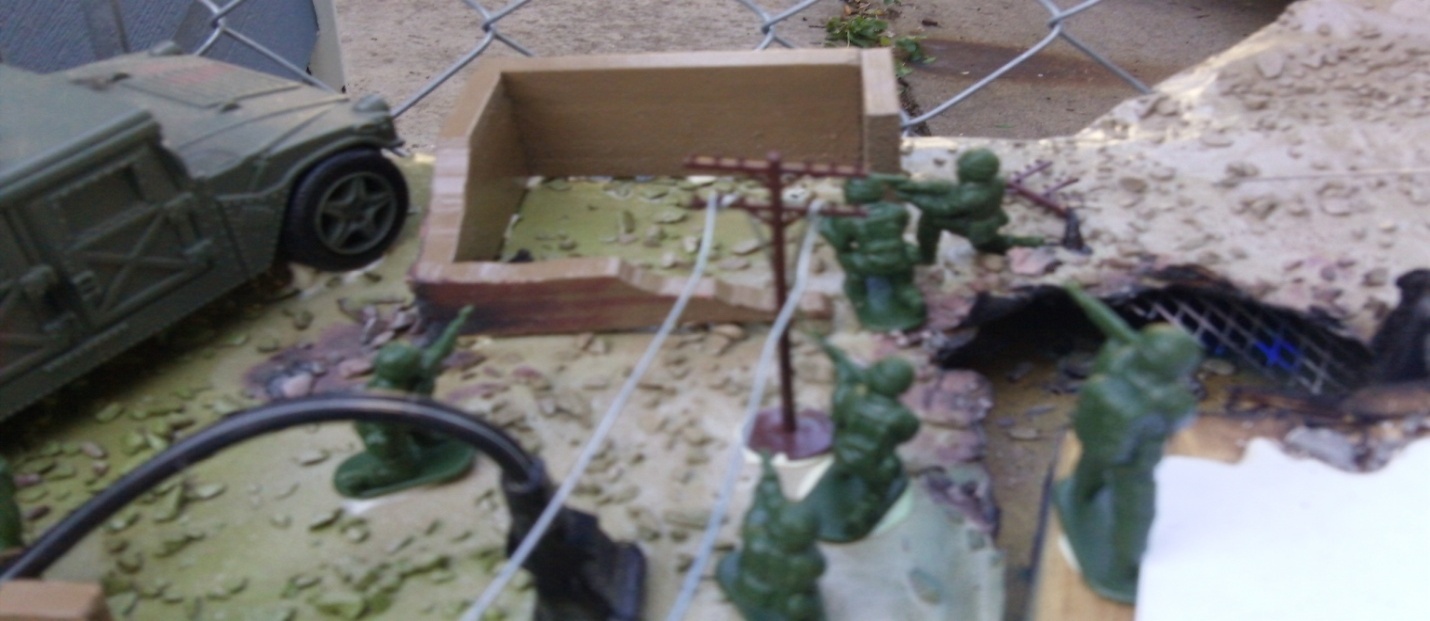 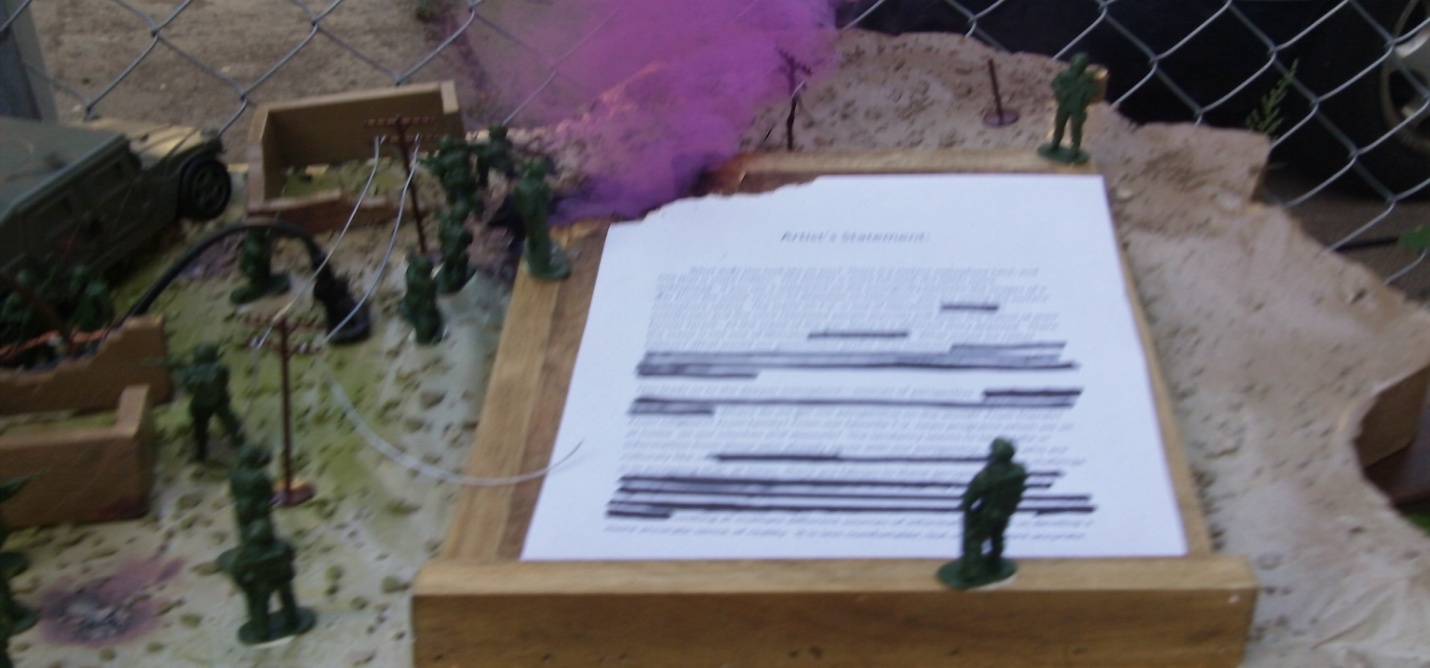 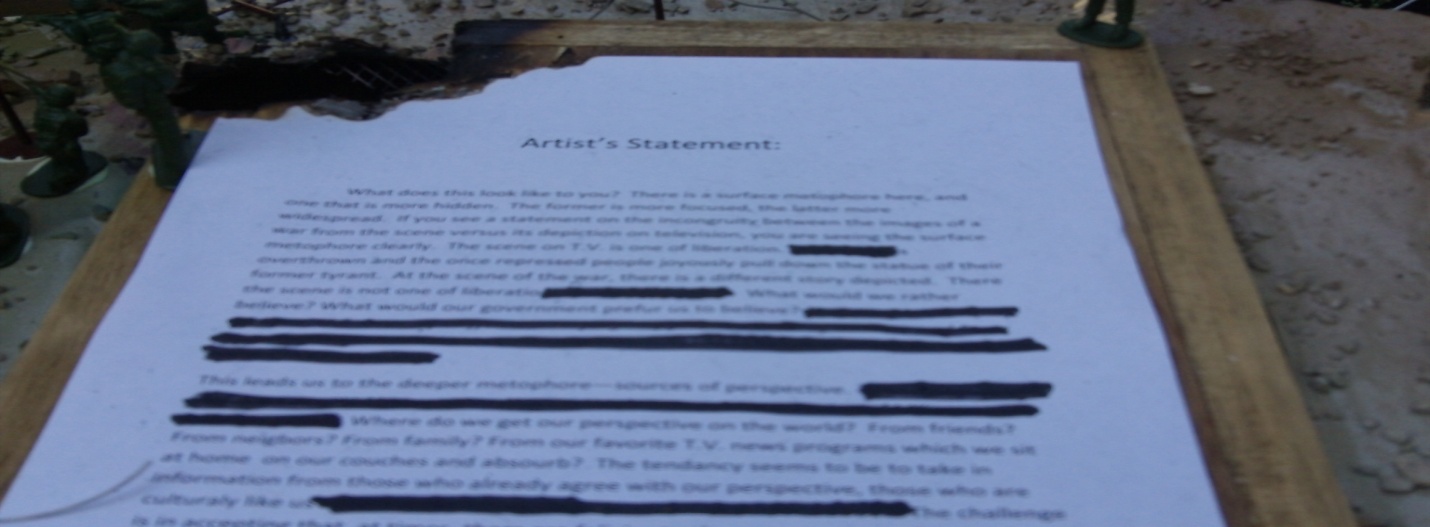 